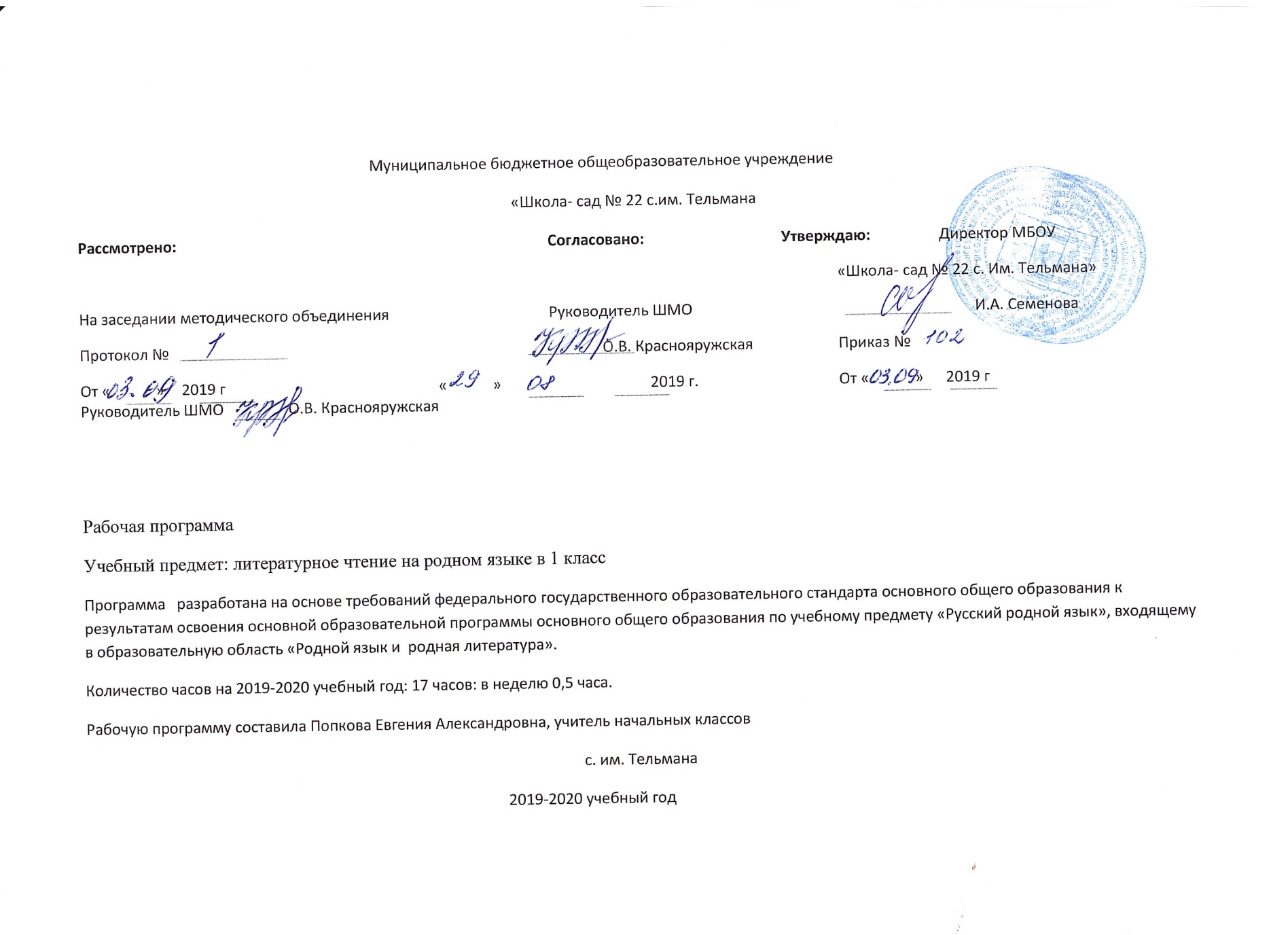                Пояснительная записка к рабочей программе по предмету Литературное чтение на родном языке.Нормативная и правовая база:Федеральный закон от 29.12.2013 № 273-ФЗ «Об образовании в Российской Федерации»;Приказ Минобрнауки России от 30.08.2013 № 1015 «Об утверждении Порядка организации и осуществления образовательной деятельности по основным общеобразовательным программам - образовательным программам начального общего, основного общего и среднего общего образования»;Приказ Минобрнауки России от 06.10.2009 № 373 «Об утверждении и введении в действие федерального государственного образовательного стандарта начального общего образования»;Приказ Минобрнауки России от 09.03.2004 № 1312 «Об утверждении федерального базисного учебного плана и примерных учебных планов для образовательных учреждений Российской Федерации, реализующих программы общего образования»;Приказ Минобрнауки России от 17.12.2010 № 1897 «Об утверждении федерального государственного образовательного стандарта основного общего образования»;Постановление Главного государственного санитарного врача Российской Федерации от 29.12.2010 № 189 «Об утверждении СанПиН 2.4.2.2821-10 «Санитарно-эпидемиологические требования к условиям и организации обучения в общеобразовательных учреждениях»;Контроль и оценка результатов обучения в начальной школе (Письмо Минобразования РФ от 19.11.1998 года № 1561/14-15);Программы общеобразовательных учреждений. Начальная школа. 1-4 классы. Учебно-методический комплект «Планета знаний»: русский язык, математика, литературное чтение, окружающий мир (сборник). – М.: Астрель, 2012.-607, (1)с. – (Планета знаний);Письмо комитета образования ЕАО «Об организации образовательной деятельности в 2019-2020 учебном году» от 05.04.2017 №1240/17Приказ ОУ «Об утверждении учебного плана на 2019-2020 учебный год»  .Программа расчитана на 17 часов в год, 0,5 часа в неделю, что соответствует  примерной основной образовательной программы начального общего образования.      Рабочая  программа была разработана на основе регионального компонента литературного образования с учетом федерального компонента государственного образовательного стандарта по литературному чтению, что позволяет соотнести содержание данной программы с ведущими аспектами программы по литературному чтению для учащихся 1классов общеобразовательных учреждений.                                          Цели изучения учебного предмета «Литературное чтение на родном языке»Цель программы: формирование читательской компетенции младшего школьника через познание лучших образцов искусства слова , через нравственно-эстетическое сопереживание; помочь школьнику ориентироваться в изменяющемся мире, обогатив его духовно- нравственный опыт литературными образами лучших черт менталитета народа своей малой Родины, расширить его эстетический, краеведческий и исторический кругозор, способствовать пробуждению тяги к самосовершенствовании, самовоспитанию, саморазвитию.       Задачи:1) формирование техники чтения и приёмов понимания и анализа текста – правильного типа читательской деятельности; одновременное развитие интереса к самому процессу чтения, потребности читать;2) введение детей через литературу в мир человеческих отношений, нравственно-этических ценностей; воспитание личности со свободным и независимым мышлением; формирование эстетического вкуса;3) развитие устной и письменной речи (в том числе значительное обогащение словаря), овладение речевой и коммуникативной культурой; развитие творческих способностей детей;4) приобщение детей к литературе как искусству слова, к пониманию того, что делает литературу художественной, – через введение элементов анализа текстов (в том числе средств выразительности) и практическое ознакомление с отдельными теоретико-литературными понятиями.Для достижения целей обучения и решения поставленных задач используется  учебник-хрестоматия по Дальневосточной литературе для 1 класса «Лукошко», составитель М. Н. Ходаковская.Планируемые результаты изучения курсаПредметные результаты:1)понимание литературы как явления национальной и мировой культуры, средства сохранения и передачи нравственных ценностей и традиций;  2) осознание значимости чтения для личного развития; формирование  представлений о Родине и её людях, окружающем мире, культуре, первоначальных этических, представлений, понятий о добре и зле, дружбе, честности; формирование потребности в систематическом чтении;3) достижение необходимого для продолжения образования уровня читательской компетентности, общего речевого развития, т. е. овладение чтением вслух и про себя, элементарными приёмами анализа художественных, научно-познавательных и учебных текстов с использованием  элементарных литературоведческих понятий; 4)использование разных видов чтения (изучающее (смысловое), выборочное, поисковое); умение осознанно воспринимать и оценивать содержание и специфику различных текстов, участвовать в их обсуждении, давать и обосновывать нравственную оценку поступков героев;умение самостоятельно выбирать интересующую литературу, пользоваться справочными источниками для понимания и получения дополнительной информации, составляя самостоятельно краткую аннотацию;умение использовать простейшие виды анализа различных текстов: устанавливать причинно-следственные связи и определять главную мысль произведения, делить, текст на части, озаглавливать их, оставлять простой план, находить средства выразительности, пересказывать произведение;7) умение работать с разными видами текстов, находить характерные особенности научно-познавательных, учебных и художественных произведений. На практическом уровне овладеть некоторыми видами письменной речи (повествование — создание текста по аналогии, рассуждение — письменный ответ на вопрос, описание — характеристика героев). Умение написать отзыв на прочитанное произведение;8) развитие художественно-творческих способностей, умение создавать собственный текст на основе художественного произведения, репродукции картин художников, иллюстраций, на основе личного опыта.Ожидаемые результаты реализации программы:Личностными результатами являются следующие умения:-оценивать поступки людей, жизненные ситуации с точки зрения общепринятых норм и ценностей; оценивать конкретные поступки как хорошие или плохие;-эмоционально «проживать» текст, выражать свои эмоции;-понимать эмоции других людей, сочувствовать, сопереживать;-высказывать своё отношение к героям прочитанных произведений, к их поступкам.Средство достижения этих результатов – тексты литературных произведений, вопросы и задания к ним. Метапредметными результатами изучения курса «Лукошко» является формирование универсальных учебных действий (УУД).  Регулятивные УУД:-определять и формировать цель деятельности на уроке с помощью учителя;-проговаривать последовательность действий на уроке;-учиться высказывать своё предположение (версию) на основе работы с иллюстрацией учебника;-учиться работать по предложенному учителем плануСредством формирования регулятивных УУД служит технология продуктивного чтения. Познавательные УУД:-ориентироваться в учебнике (на развороте, в оглавлении, в условных обозначениях);-находить ответы на вопросы в тексте, иллюстрациях;-делать выводы в результате совместной работы класса и учителя;-преобразовывать информацию из одной формы в другую: подробно пересказывать небольшие тексты.     Средством формирования познавательных УУД служат тексты учебника и его методический аппарат – формирование функциональной грамотности (первичных навыков работы с информацией). Коммуникативные УУД:-оформлять свои мысли в устной и письменной форме (на уровне предложения или небольшого текста);-слушать и понимать речь других;-выразительно читать и пересказывать текст;-договариваться с одноклассниками совместно с учителем о правилах поведения и общения и следовать им;-учиться работать в паре, группе; выполнять различные роли (лидера исполнителя).     Средством формирования коммуникативных УУД служит технология продуктивного чтения и организация работы в парах и малых группах. Предметными результатами изучения является сформированность следующих умений:-воспринимать на слух художественный текст (рассказ, стихотворение) в исполнении учителя, учащихся;-осмысленно, правильно читать целыми словами;-отвечать на вопросы учителя по содержанию прочитанного;-подробно пересказывать текст;-составлять устный рассказ по картинке;-заучивать наизусть небольшие стихотворения;-соотносить автора, название и героев прочитанных произведений;-различать рассказ и стихотворение. Тематическое планированиеСодержание курса для 1 классаКалендарно- тематический план Материально- техническое обеспечениеМетодические и учебные пособия1.Ходаковская М. Н. «Лукошко» 1 класс: Хрестоматия по дальневосточной литературе, - Хабаровск, издательский дом «Приамурские ведомости»,  2008 г.Технические средства обучения:Компьютер.Проектор №ТемаКол-во часов1И в школе, и дома3ч2Мой большой дом6ч3В народе говорят34Приходи, сказка!4чИтого16 ч №датадатаТема Характеристика учебной деятельностиДеятельность ученикаИ в школе, и дома 3 часаИ в школе, и дома 3 часаИ в школе, и дома 3 часа1Петр Комаров «Первый урокРегулятивные: формулировать и удерживать учебную задачу.Познавательные: рефлексия способов и условий действий; контролировать и оценивать процесс и результат деятельности, мнение и позицию, строить монологическое высказывание. Коммуникативные: формулировать собственное мнение 
и позицию, строить монологическое высказывание, использовать доступные речевые средства для передачи своего впечатленияПрогнозировать содержание раздела. Подбирать книги на выставку в соответствии с темой раздела; рассказывать о ней в соответствии с коллективно составленным планом, обсуждать прочитанное.  Выбирать нужную книгу по заданным параметрам.  Читать известную сказку плавно, целыми словами, при повторении — читать выразительно, воспринимать на слух художественное произведение. Анализировать представленный в учебнике картинный план. Соотносить иллюстрацию с содержанием текста. Рассказывать сказку на основе картинного плана. Отвечать на вопросы по содержанию произведения. Называть героев сказки и причины совершаемых ими поступков, давать их нравственную оценку.2Н. Наволочкин» Галя идет в школу»Регулятивные: формулировать и удерживать учебную задачу.Познавательные: рефлексия способов и условий действий; контролировать и оценивать процесс и результат деятельности, мнение и позицию, строить монологическое высказывание. Коммуникативные: формулировать собственное мнение 
и позицию, строить монологическое высказывание, использовать доступные речевые средства для передачи своего впечатленияПрогнозировать содержание раздела. Подбирать книги на выставку в соответствии с темой раздела; рассказывать о ней в соответствии с коллективно составленным планом, обсуждать прочитанное.  Выбирать нужную книгу по заданным параметрам.  Читать известную сказку плавно, целыми словами, при повторении — читать выразительно, воспринимать на слух художественное произведение. Анализировать представленный в учебнике картинный план. Соотносить иллюстрацию с содержанием текста. Рассказывать сказку на основе картинного плана. Отвечать на вопросы по содержанию произведения. Называть героев сказки и причины совершаемых ими поступков, давать их нравственную оценку.3.В. Шульжик «Вот такие чудеса»Регулятивные: формулировать и удерживать учебную задачу.Познавательные: рефлексия способов и условий действий; контролировать и оценивать процесс и результат деятельности, мнение и позицию, строить монологическое высказывание. Коммуникативные: формулировать собственное мнение 
и позицию, строить монологическое высказывание, использовать доступные речевые средства для передачи своего впечатленияПрогнозировать содержание раздела. Подбирать книги на выставку в соответствии с темой раздела; рассказывать о ней в соответствии с коллективно составленным планом, обсуждать прочитанное.  Выбирать нужную книгу по заданным параметрам.  Читать известную сказку плавно, целыми словами, при повторении — читать выразительно, воспринимать на слух художественное произведение. Анализировать представленный в учебнике картинный план. Соотносить иллюстрацию с содержанием текста. Рассказывать сказку на основе картинного плана. Отвечать на вопросы по содержанию произведения. Называть героев сказки и причины совершаемых ими поступков, давать их нравственную оценку.Мой большой домМой большой домМой большой дом4.Ю. Аракчеев «По Уссурийской тайге» «Песня Уссурийской тайги», «Тайги», «Деревья»Регулятивные:  формулировать и удерживать учебную задачу,  адекватно использовать речь для планирования и регуляции своей деятельности.Познавательные:  ориентироваться в разнообразии способов решения задач, осознанно 
и произвольно строить сообщения в устной и письменной форме, в том числе творческого и исследовательского характера; смысловое чтение; выбирать вид чтения в зависимости от цели.Коммуникативные: договариваться о распределении функций и ролей в совместной деятельностиПрогнозировать содержание раздела. Подбирать книги к выставке в соответствии с темой раздела, рассказывать о книгах с выставки в соответствии с коллективно составленным планом. Воспринимать на слух художественное произведение. Учиться работать в паре, обсуждать прочитанное, договариваться друг с другом. Читать стихи с разным подтекстом, выражая удивление, радость, испуг. Отличать юмористическое произведение; находить характерные черты юмористического текста. Определять настроение автора. Объяснять смысл названия произведения.  Придумывать свой заголовки.  Исходить слова, которые отражают характер героя. Передавать при чтении настроение стихотворения.  Сравнивать произведения на одну и ту же тему; находить сходства и различия. Оценивать свои достижения5.Ю. Архаров «Еду к бабушке в село», «В краю родном»Регулятивные:  формулировать и удерживать учебную задачу,  адекватно использовать речь для планирования и регуляции своей деятельности.Познавательные:  ориентироваться в разнообразии способов решения задач, осознанно 
и произвольно строить сообщения в устной и письменной форме, в том числе творческого и исследовательского характера; смысловое чтение; выбирать вид чтения в зависимости от цели.Коммуникативные: договариваться о распределении функций и ролей в совместной деятельностиПрогнозировать содержание раздела. Подбирать книги к выставке в соответствии с темой раздела, рассказывать о книгах с выставки в соответствии с коллективно составленным планом. Воспринимать на слух художественное произведение. Учиться работать в паре, обсуждать прочитанное, договариваться друг с другом. Читать стихи с разным подтекстом, выражая удивление, радость, испуг. Отличать юмористическое произведение; находить характерные черты юмористического текста. Определять настроение автора. Объяснять смысл названия произведения.  Придумывать свой заголовки.  Исходить слова, которые отражают характер героя. Передавать при чтении настроение стихотворения.  Сравнивать произведения на одну и ту же тему; находить сходства и различия. Оценивать свои достижения6В. Сидорюк «В глухом лесу»Регулятивные:  формулировать и удерживать учебную задачу,  адекватно использовать речь для планирования и регуляции своей деятельности.Познавательные:  ориентироваться в разнообразии способов решения задач, осознанно 
и произвольно строить сообщения в устной и письменной форме, в том числе творческого и исследовательского характера; смысловое чтение; выбирать вид чтения в зависимости от цели.Коммуникативные: договариваться о распределении функций и ролей в совместной деятельностиПрогнозировать содержание раздела. Подбирать книги к выставке в соответствии с темой раздела, рассказывать о книгах с выставки в соответствии с коллективно составленным планом. Воспринимать на слух художественное произведение. Учиться работать в паре, обсуждать прочитанное, договариваться друг с другом. Читать стихи с разным подтекстом, выражая удивление, радость, испуг. Отличать юмористическое произведение; находить характерные черты юмористического текста. Определять настроение автора. Объяснять смысл названия произведения.  Придумывать свой заголовки.  Исходить слова, которые отражают характер героя. Передавать при чтении настроение стихотворения.  Сравнивать произведения на одну и ту же тему; находить сходства и различия. Оценивать свои достижения7.В. Коржиков «Дом у океана»Регулятивные:  формулировать и удерживать учебную задачу,  адекватно использовать речь для планирования и регуляции своей деятельности.Познавательные:  ориентироваться в разнообразии способов решения задач, осознанно 
и произвольно строить сообщения в устной и письменной форме, в том числе творческого и исследовательского характера; смысловое чтение; выбирать вид чтения в зависимости от цели.Коммуникативные: договариваться о распределении функций и ролей в совместной деятельностиПрогнозировать содержание раздела. Подбирать книги к выставке в соответствии с темой раздела, рассказывать о книгах с выставки в соответствии с коллективно составленным планом. Воспринимать на слух художественное произведение. Учиться работать в паре, обсуждать прочитанное, договариваться друг с другом. Читать стихи с разным подтекстом, выражая удивление, радость, испуг. Отличать юмористическое произведение; находить характерные черты юмористического текста. Определять настроение автора. Объяснять смысл названия произведения.  Придумывать свой заголовки.  Исходить слова, которые отражают характер героя. Передавать при чтении настроение стихотворения.  Сравнивать произведения на одну и ту же тему; находить сходства и различия. Оценивать свои достижения8.В. Тыцких «История с акулой»,Регулятивные:  формулировать и удерживать учебную задачу,  адекватно использовать речь для планирования и регуляции своей деятельности.Познавательные:  ориентироваться в разнообразии способов решения задач, осознанно 
и произвольно строить сообщения в устной и письменной форме, в том числе творческого и исследовательского характера; смысловое чтение; выбирать вид чтения в зависимости от цели.Коммуникативные: договариваться о распределении функций и ролей в совместной деятельностиПрогнозировать содержание раздела. Подбирать книги к выставке в соответствии с темой раздела, рассказывать о книгах с выставки в соответствии с коллективно составленным планом. Воспринимать на слух художественное произведение. Учиться работать в паре, обсуждать прочитанное, договариваться друг с другом. Читать стихи с разным подтекстом, выражая удивление, радость, испуг. Отличать юмористическое произведение; находить характерные черты юмористического текста. Определять настроение автора. Объяснять смысл названия произведения.  Придумывать свой заголовки.  Исходить слова, которые отражают характер героя. Передавать при чтении настроение стихотворения.  Сравнивать произведения на одну и ту же тему; находить сходства и различия. Оценивать свои достижения9А. Дешин «Рябина», «Воробушки»В. Ушаков «Лютики», «Голубые стрекозы»Регулятивные:  формулировать и удерживать учебную задачу,  адекватно использовать речь для планирования и регуляции своей деятельности.Познавательные:  ориентироваться в разнообразии способов решения задач, осознанно 
и произвольно строить сообщения в устной и письменной форме, в том числе творческого и исследовательского характера; смысловое чтение; выбирать вид чтения в зависимости от цели.Коммуникативные: договариваться о распределении функций и ролей в совместной деятельностиПрогнозировать содержание раздела. Подбирать книги к выставке в соответствии с темой раздела, рассказывать о книгах с выставки в соответствии с коллективно составленным планом. Воспринимать на слух художественное произведение. Учиться работать в паре, обсуждать прочитанное, договариваться друг с другом. Читать стихи с разным подтекстом, выражая удивление, радость, испуг. Отличать юмористическое произведение; находить характерные черты юмористического текста. Определять настроение автора. Объяснять смысл названия произведения.  Придумывать свой заголовки.  Исходить слова, которые отражают характер героя. Передавать при чтении настроение стихотворения.  Сравнивать произведения на одну и ту же тему; находить сходства и различия. Оценивать свои достиженияВ народе говорятВ народе говорятВ народе говорят10С. Красношатов «Ехала деревня мимо мужика»Регулятивные: применять установленные правила в планировании способа решения, выбирать действия в соответствии с поставленной задачей и условиями её реализации.Познавательные: смысловое чтение; выбирать вид чтения в зависимости от цели, понимать фактическое содержание текста.  Коммуникативные: формулировать собственное мнение 
и позицию, воспринимать мнение сверстников о прочитанном произведении Нахождение в стихотворение слова, которое помогает передать настроение автора, картины природы, им созданные. Наблюдать за ритмом стихотворного  произведения, сравнивать  ритмический рисунок разных стихотворений. Сравнивать стихотворения разных поэтов на одну и туже тему; на  разные темы. Находить в загадках слова,  с помощью которых сравнивается один предмет с другим; придумывать свои сравнения. Отгадывать загадки  на основе ключевых (опорных) слов загадки. Сочинять загадки на основе подсказки, данной в учебнике. Оценивать свои достижения в соответствие с образом.  Проверять чтение друг друга, работая в парах и самостоятельно оценивать свои достижения11Е Неменко «Загадки на грядки»Регулятивные: применять установленные правила в планировании способа решения, выбирать действия в соответствии с поставленной задачей и условиями её реализации.Познавательные: смысловое чтение; выбирать вид чтения в зависимости от цели, понимать фактическое содержание текста.  Коммуникативные: формулировать собственное мнение 
и позицию, воспринимать мнение сверстников о прочитанном произведении Нахождение в стихотворение слова, которое помогает передать настроение автора, картины природы, им созданные. Наблюдать за ритмом стихотворного  произведения, сравнивать  ритмический рисунок разных стихотворений. Сравнивать стихотворения разных поэтов на одну и туже тему; на  разные темы. Находить в загадках слова,  с помощью которых сравнивается один предмет с другим; придумывать свои сравнения. Отгадывать загадки  на основе ключевых (опорных) слов загадки. Сочинять загадки на основе подсказки, данной в учебнике. Оценивать свои достижения в соответствие с образом.  Проверять чтение друг друга, работая в парах и самостоятельно оценивать свои достижения12Г. Долинина «Отгадайка»Регулятивные: применять установленные правила в планировании способа решения, выбирать действия в соответствии с поставленной задачей и условиями её реализации.Познавательные: смысловое чтение; выбирать вид чтения в зависимости от цели, понимать фактическое содержание текста.  Коммуникативные: формулировать собственное мнение 
и позицию, воспринимать мнение сверстников о прочитанном произведении Нахождение в стихотворение слова, которое помогает передать настроение автора, картины природы, им созданные. Наблюдать за ритмом стихотворного  произведения, сравнивать  ритмический рисунок разных стихотворений. Сравнивать стихотворения разных поэтов на одну и туже тему; на  разные темы. Находить в загадках слова,  с помощью которых сравнивается один предмет с другим; придумывать свои сравнения. Отгадывать загадки  на основе ключевых (опорных) слов загадки. Сочинять загадки на основе подсказки, данной в учебнике. Оценивать свои достижения в соответствие с образом.  Проверять чтение друг друга, работая в парах и самостоятельно оценивать свои достиженияПриходи,  сказка!Приходи,  сказка!Приходи,  сказка!13«Как медведь и бурундук дружить перестали(нанайская сказка)Регулятивные: формулировать и удерживать учебную задачу, предвосхищать результат. Познавательные: осуществлять смысловое чтение,  выбирать вид чтения в зависимости от цели, выделения существенных признаков. Коммуникативные: адекватно оценивать собственное поведение и поведение окружающих, оказывать в сотрудничестве взаимопомощьПознакомить с жанром устного народного творчества – небылицами; развивать интерес к чтению произведений народного словесного искусства; стимулировать желание перечитывать понравившиеся произведения. Осознание своей этнической принадлежности,  уважительное отношение к иному мнению, истории и культуре других народов, самооценка на основе критериев успешности учебной деятельности14«Мыргы» (ульчская сказка). Регулятивные: формулировать и удерживать учебную задачу, предвосхищать результат. Познавательные: осуществлять смысловое чтение,  выбирать вид чтения в зависимости от цели, выделения существенных признаков. Коммуникативные: адекватно оценивать собственное поведение и поведение окружающих, оказывать в сотрудничестве взаимопомощьПознакомить с жанром устного народного творчества – небылицами; развивать интерес к чтению произведений народного словесного искусства; стимулировать желание перечитывать понравившиеся произведения. Осознание своей этнической принадлежности,  уважительное отношение к иному мнению, истории и культуре других народов, самооценка на основе критериев успешности учебной деятельности15Охотник и тигр (Нивхсккая сказка)Регулятивные: формулировать и удерживать учебную задачу, предвосхищать результат. Познавательные: осуществлять смысловое чтение,  выбирать вид чтения в зависимости от цели, выделения существенных признаков. Коммуникативные: адекватно оценивать собственное поведение и поведение окружающих, оказывать в сотрудничестве взаимопомощьПознакомить с жанром устного народного творчества – небылицами; развивать интерес к чтению произведений народного словесного искусства; стимулировать желание перечитывать понравившиеся произведения. Осознание своей этнической принадлежности,  уважительное отношение к иному мнению, истории и культуре других народов, самооценка на основе критериев успешности учебной деятельности16Г. Афанасьев «Как лиса оленей паслаД. Удикан «Чёрный Змей и добрый дух Хадо»Регулятивные: формулировать и удерживать учебную задачу, предвосхищать результат. Познавательные: осуществлять смысловое чтение,  выбирать вид чтения в зависимости от цели, выделения существенных признаков. Коммуникативные: адекватно оценивать собственное поведение и поведение окружающих, оказывать в сотрудничестве взаимопомощьПознакомить с жанром устного народного творчества – небылицами; развивать интерес к чтению произведений народного словесного искусства; стимулировать желание перечитывать понравившиеся произведения. Осознание своей этнической принадлежности,  уважительное отношение к иному мнению, истории и культуре других народов, самооценка на основе критериев успешности учебной деятельности